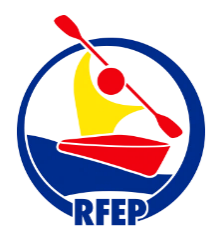 A/A. JUNTA ELECTORAL DE LA RFEPD. …………………………………………………, con D.N.I. nº…………………en calidad de Presidente de la Federación Autonómica.……………………………………………………con domicilio en……………….C/…………………………………………………………………C.P. nº……de……………...Ante la RFEP, con motivo de la celebración de la Asamblea General Ordinaria, de la RFEP a celebrar el día 6 de febrero en Madrid.COMUNICA:Que el representante de la Federación Autonómica…………………………………………………………………...…será D. …………………………………………………….con D.N.I. nº ……………………Y para que conste a los efectos oportunos firmo la presente en ………………anteEl Secretario D. ………………………………………a ………de…….……..de 2022EL PRESIDENTE							EL SECRETARIO(SELLO DE LA FF.AA.)Fdo.: 									Fdo.: